                                         ТАРЖЫМАЛ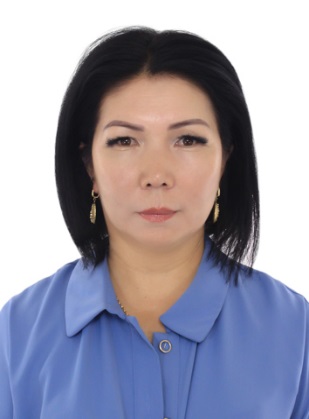 Аты жөнү:          Эрмекбаева  Нуржамал  ЖалиловнаТуулган күнү жана жери :  Кыргызстан республикасы, Ош обл. Кара Кулжа району, Ынтымак айылыТел. 0778112764, эл. почта: nurzhamalermekbaeva2020@.gmail.com07.12. 1974,  Кара Кулжа району,  Ынтымак айылыЭэлеген кызматы:   Англис тилинин фонетикасы жана грамматикасы кафедрасынын улук окутуучусуБилими: жогорку,  ОшМУ, дүйнөлүк тилдер жана маданият факультетиИш тажрыйбасы:  25 жыл2011-  учурда иштейт ОшМУ, дүйнөлүк тилдер жана маданият факультети2001-2010- ОшМУ, англис тилинин фонетикасы жана грамматикасы кафедрасынын улук окутуучусу1997-2001- ОшМУ,  Тарых факультети,  «Чыгыш таануу», бөлүмү, англис тили окутуучусу Квалификация жогорулатуу боюнча сертификаттар жана конференциялар: Июнь 13-17, 2013, Сертификат  «Жаш окутуучулар мектебинин жайкы илимий семинары», Ош Апрель 20, 2013,Сертификат  «Academic Writing for Research Workshop»,ОшНоябрь 13-19, 2014, Сертификат  «Sustainable Development for Education»,ТурцияМай 4-5, 2014, Сертификат  «Creative teaching is the key to success»,ОшИюль 1-5, 2014, Сертификат «Training of Trainers» ОшМай  3-4,  2014, Сертификат  «Teaching using Innovative Methodology» ФорумМарт 11, 2015, Сертификат  « Integrating technologies into the classroom», ОшИюнь 30, 2014, Сертификат « Teaching four skills», ОшМай 11-13, 2016, Сертификат  «Assessment», БишкекОктябрь 29-30,2015, Сертификат «Создание и развитие Центров карьеры», USAID, ОшНоябрь 13-17, 2015, Сертификат «Effective teaching English»,Ош  Июль 8-18, 2015, Сертификат «Classroom Management in Communicative Language Teaching»  BishkekСентябр 2016, Январь 2017, Сертификат «Professional Training Course on Communicative Teaching», ОшИюнь-июль, 2017, Сертификат,  «Англис тилин академиялык багытта уйротуу»,ОшСентябрь, 2017, Сертификат, «Teachers helping teachers», ОшОктябрь 24-26, Сертификат, «Твой шаг к достойной работе», ОшОктябрь 13-21, 2018, Сертификат, “Fororganizationofthestudent`smobility”, India, HaryanaDecember 13-15, 2018, Сертификат, International Conference, Kurukshetra University, DelhiСыйлыктары:2021- жыл- Ош шаардык кеңешинин ардак грамотасы2018-жыл-  ОшМУнун ардак грамотасы, (окуу иштери жана коомдук иштеги жетишкендиги   үчүн)2016- жыл- Дүйнөлүк тилдер жана маданият факультетинин ардак  грамотасы(окуу иштери жана коомдук иштеги жетишкендиги   үчүн)7. Тил билүүсү:				    Кыргыз тили-эне тили    Орус тили- эркин    Англис тили-эркин    Немис тили- сөздүк менен8. Компьютердик билими:Компьютер- тажрыйбалуу колдонуучуMicrosoft Office,WordPower pointCorel draw